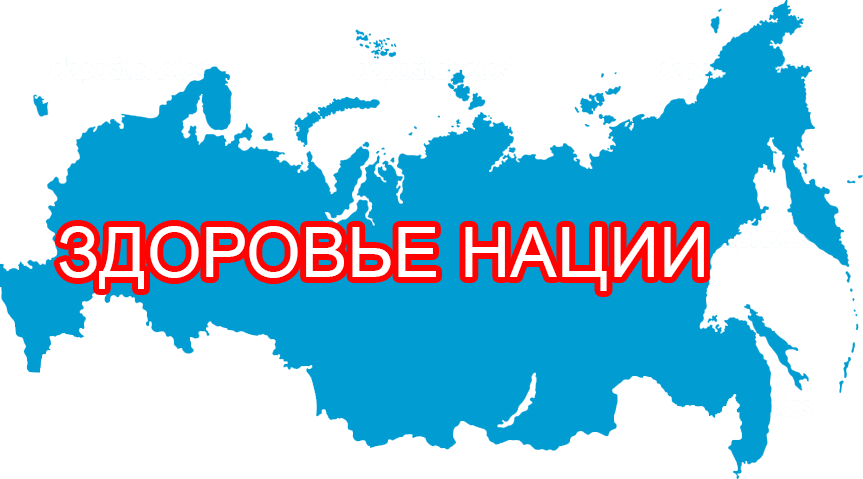                             Ежегодный отчет о результатах деятельности за 2018/2019 учебный годОбщая информацияУчастники проекта (внутри учреждения)Участники проекта (сетевое взаимодействие, при наличии): МДОУ детские сады № 5,7,15,36,42,67,173,193,211,225,236Описание этапа инновационной деятельности (2018/2019 учебный год)2.1. Цели/задачи/достижения Если в проект вносились изменения, необходимо указать какие и причину внесения коррективов? Не вносились2.2. Условия, созданные для достижения результатов инновационного проекта/этапа инновационной деятельности  __1. Педагоги направлены на КПК2. Материальное стимулирование педагогов____________________________2.3. Трудности и проблемы, с которыми столкнулись при реализации инновационного проекта______________________________________________________Описание результатов инновационной деятельности3.1.  Достигнутые результаты и эффекты инновационного проекта:1) Повышение уровня компетентности педагогических работников и родителей по заявленной проблеме. Педагоги ознакомились с опытом работы сетевых команд.2) Разработан алгоритм взаимодействия всех участников проекта: педагогов, специалистов и родителей3.) Выработаны критерии и получены результаты диагностики психологического здоровья детей.3.2. Обоснование востребованности результатов инновационной деятельности  для МСО г. Ярославля ___Важность реализации  Государственной программы "Здоровая Россия", Президентской Программы "Здоровье нации", Постановления Ярославской области "Семья и дети Ярославии" на 2016-2020г.г.3.3. Влияние инновационных процессов на эффективность деятельности образовательной организации __________Достигнута заинтересованность педагогов и родителей  по заявленной теме.3.4. Материалы, подтверждающие положительный эффект инновационного проекта (результаты аналитической деятельности, опросов, статистических данных, подтверждающих результативность деятельности) __ Положительные результаты анкетирования по итогам работы за год по теме пороекта__3.5. Презентация опыта инновационной деятельности (организация и участие в мероприятиях разных уровней, публикации материалов и др.) ___________________________________________№ п/пФИО участникаДолжность,квалификационная категорияФункции при реализации проекта1Андреева Елена Александровна.Заведующий, высшая кв.категорияОрганизация, координация деятельности проекта.2Майорова Нина Николаевна.Ст. воспитатель, высшая кв. категорияМетодическое сопровождение педагогов ДОУ при реализации проекта. Систематизация, оформления материалов деятельности МИП. 3Харламова Ирина Валерьевна.Ст. воспитатель, высшая кв. категорияМетодическое сопровождение педагогов ДОУ при реализации проекта. Систематизация, оформления материалов деятельности МИП.4.Кравчинская Маргарита Михайловна.Педагог-психолог, высшая кв. категорияРазработка критериев показателей психологического здоровья детей дошкольного возраста. Подбор диагностического материала.5Татаринова Инесса Николаевна.Педагог-психолог, высшая кв. категорияРазработка критериев показателей психологического здоровья детей дошкольного возраста. Подбор диагностического материала.6Салова Екатерина Сергеевна.Воспитатель,1-я кв.категория Наработка и апробирование практического материала; презентация практического опыта7Конина Наталья Викторовна.Воспитатель, высшая кв. категорияНаработка и апробирование практического материала; презентация практического опыта8Парагузова Юлия СергеевнаВоспитатель, первая кв.категорияНаработка и апробирование практического материала; презентация практического опыта9Прохорова Дарья АнатольевнаВоспитатель, молодой специалистНаработка и апробирование практического материала; презентация практического опыта№ п/пЦели и задачи этапа деятельностиОсновное содержание деятельности (проведенные мероприятия)ПланируемыерезультатыДостигнутые результаты/Достижения1Осуществить подбор и проанализировать научно-методическую литературу по теме проектаАнализ научно-методической литературы по сохранению и укреплению психического здоровья дошкольниковСоздан  банк федеральных нормативно-правовых документов. Сформирована база федеральных  и региональных нормативно – правовых документов. 2Изучить и обобщить практический опытОрганизация КПК,изучение через интернет – источники, печатные,издания, методическую литературу опыт коллег других регионов  Повышена профессиональная компетентность в вопросах составления методических материалов и нормативных документов.Пройдены КПК,проанализирован опыт коллег3Повысить компетентность родителей по заявленной проблемеОрганизация семейного клуба Повышение компетентности родителей в вопросах психологического здоровья дошкольниковВ рамках работы семейного клуба повышена мотивация родителей, практических навыков по вопросам профилактики психологического здоровья 4Разработать критерии психологического здоровья детей дошкольного возрастаЗаседание рабочей группы  по вопросу определения критериев психологического здоровьяПредставить критерии психологического здоровья детей раннего возрастаРазработан лист оценки психологического здоровьяребёнка раннего возраста (диагностический материал) для педагогов и родителей.5Осуществить исследование уровня психологического здоровья детейПроведение диагностики психологического здоровья воспитанниковПроектирование стратегии сохранения и укрепления психологического здоровья воспитанниковПроведена оценка уровня психологического здоровья дошкольников.